様式２令和４年度全国高等学校総合体育大会レスリング競技大会健康チェックシート提出用紙令和４年　　月　　日（　　）学　校　名（　　　　　　　　　　　　　　　　　　　　　）提出者氏名（　　　　　　　　　　　　　　　　　　　印　）[引率責任者(顧問教諭等)]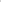 ●大会２週間前と当日の健康チェックシートのチェック状況から判断して出場を自粛する者がいる　　　いない　(いずれかに〇印)「いる」場合には、具体的に確認します。※大会当日、実行委員会に必ず提出してください。※感染拡大を防止するための大事な資料です。正確な記載をお願いします。